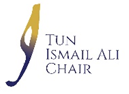 TIAC PhD RESEARCH FELLOWSHIP SCHEME – GUIDELINE  Name (Applicant): _____________________________________________________Name (Supervisor): ___________________________________________________Department & Faculty: _________________________________________________   The applicant should: • Identify the Supervisor and:Submit the application form in two (2) copies [one (1) hardcopy and one (1) softcopy] together with the curriculum vitae, and all relevant documents to:Tun Ismail Ali Chair (TIAC) UnitFaculty of Business & EconomicsUniversity of Malaya50603 Kuala Lumpur MalaysiaEmail Address: tiac@um.edu.myAttention to: Associate Prof. Dr. Kwek Kian TengPlease ensure the checklist are together with application form.Email the softcopy of the completed application form, curriculum vitae, and all relevant documents (PDF) in one (1) file to tiac@um.edu.my.Incomplete application will NOT BE PROCESSED.If your application is successful, foreign applicants are not to assume duty until being notified that the visa and employment pass application has been approved by the immigration authorities in Malaysia.TIAC RESEARCH FELLOWSHIP SCHEME APPLICATION FORMDocument RequiredCandidateTIAC Office1.Completed and signed application forms2.One (1) copy of passport-sized photograph with a blue background3.Curriculum Vitae4.Copies of academic qualifications Master’s degree4.Bachelor’s degree4.TOEFL / IELTS certified* Each copy of the academic qualifications MUST BE CERTIFIED TRUE AS PER THE ORIGINAL and any document in a foreign language MUST BE TRANSLATED INTO THE ENGLISH LANGUAGE.5.Other relevant certificates.Please state: 6.First page of publications* First page of the publication should be attached together.7.Referee’s Report Referee Report 17.Referee Report 2* It is responsibility of the applicant to update any documents necessary. Please ensure to submit together with the applicationSECTION A (COMPULSORY TO BE COMPLETED BY THE APPLICANT) SECTION A (COMPULSORY TO BE COMPLETED BY THE APPLICANT) SECTION A (COMPULSORY TO BE COMPLETED BY THE APPLICANT) PART I: PERSONAL PARTICULARS PART I: PERSONAL PARTICULARS PART I: PERSONAL PARTICULARS Passport - sized photograph with a blue background. 1. Full Name:(Please use CAPITAL LETTERS and underline your family name.) 1. Full Name:(Please use CAPITAL LETTERS and underline your family name.) Passport - sized photograph with a blue background. 2. Nationality:2. Nationality:Passport - sized photograph with a blue background. 3. IC No:3. IC No:Passport - sized photograph with a blue background. 4. Details of Passport4. Details of PassportPassport - sized photograph with a blue background. Date & Place of Issue:Date of Expiry:Passport - sized photograph with a blue background. 5. Date of Birth:6. Place of Birth:Passport - sized photograph with a blue background. 7. Age:8. Religion:Passport - sized photograph with a blue background. 9. Sex (Male / Female):10. Marital Status (Single / Married):11. Correspondence Address:12. Telephone No:Office: Mobile: 13. Email Address:PART II: ACADEMIC QUALIFICATIONS (Please attach a certified true copy of the certificates) PART II: ACADEMIC QUALIFICATIONS (Please attach a certified true copy of the certificates) PART II: ACADEMIC QUALIFICATIONS (Please attach a certified true copy of the certificates) PART II: ACADEMIC QUALIFICATIONS (Please attach a certified true copy of the certificates) PART II: ACADEMIC QUALIFICATIONS (Please attach a certified true copy of the certificates) PART II: ACADEMIC QUALIFICATIONS (Please attach a certified true copy of the certificates) No.Name of CertificateFieldName of InstitutionGrade/Class/CGPA & YearThesis/DissertationSupervisor1. 2. 3. 4. Title of Thesis/Dissertation for Masters / Bachelor’s degree (Please attach the description of the Thesis/Dissertation)Title of Thesis/Dissertation for Masters / Bachelor’s degree (Please attach the description of the Thesis/Dissertation)Title of Thesis/Dissertation for Masters / Bachelor’s degree (Please attach the description of the Thesis/Dissertation)Title of Thesis/Dissertation for Masters / Bachelor’s degree (Please attach the description of the Thesis/Dissertation)Title of Thesis/Dissertation for Masters / Bachelor’s degree (Please attach the description of the Thesis/Dissertation)Title of Thesis/Dissertation for Masters / Bachelor’s degree (Please attach the description of the Thesis/Dissertation)Membership of Professional Institutions or Societies (up to 5) (Please attach a certified true copy of the certificates)Membership of Professional Institutions or Societies (up to 5) (Please attach a certified true copy of the certificates)Membership of Professional Institutions or Societies (up to 5) (Please attach a certified true copy of the certificates)Membership of Professional Institutions or Societies (up to 5) (Please attach a certified true copy of the certificates)Membership of Professional Institutions or Societies (up to 5) (Please attach a certified true copy of the certificates)Membership of Professional Institutions or Societies (up to 5) (Please attach a certified true copy of the certificates) Membership  Membership  Name of Award  Name of Award  Name of Award  Date of Award 1. 1. 2. 2. 3.3.4.4.5.5.Scholarship/awards obtained (up to 5) (Please indicate and enclose documentary evidence, if any) Scholarship/awards obtained (up to 5) (Please indicate and enclose documentary evidence, if any) Scholarship/awards obtained (up to 5) (Please indicate and enclose documentary evidence, if any) Scholarship/awards obtained (up to 5) (Please indicate and enclose documentary evidence, if any) Scholarship/awards obtained (up to 5) (Please indicate and enclose documentary evidence, if any) Scholarship/awards obtained (up to 5) (Please indicate and enclose documentary evidence, if any) 1. 1. 1. 1. 1. 1. 2. 2. 2. 2. 2. 2. 3.3.3.3.3.3.4.4.4.4.4.4.5.5.5.5.5.5.DECLARATION OF SPONSORSHIP Are you bonded with your sponsor? * YES/NO 	 Yes 	 No 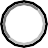 DECLARATION OF SPONSORSHIP Are you bonded with your sponsor? * YES/NO 	 Yes 	 No DECLARATION OF SPONSORSHIP Are you bonded with your sponsor? * YES/NO 	 Yes 	 No DECLARATION OF SPONSORSHIP Are you bonded with your sponsor? * YES/NO 	 Yes 	 No DECLARATION OF SPONSORSHIP Are you bonded with your sponsor? * YES/NO 	 Yes 	 No DECLARATION OF SPONSORSHIP Are you bonded with your sponsor? * YES/NO 	 Yes 	 No PART III: ACADEMIC TRACK RECORD (List in chronological order)PART III: ACADEMIC TRACK RECORD (List in chronological order)Research Publications (Please attach the first page of listed publications)Research Publications (Please attach the first page of listed publications)List up to 5 of your most significant research publications and MUST be a main author for at least 3 publications. For 5 of these publications, provide a statement describing their significance and your contribution (up to 350 characters). Research publications may include (but not limited to): Peer-reviewed publicationsBooksBook ChaptersPolicy papers/GuidelinePublications should be in chronological order with the most recent first. Please give citation in full, including title of paper and all authors unless more than 10. Please use "et al" if number of authors more than 10. Bold and underline your name to indicate your authorship. Please follow the APA 6th Referencing and Citation Styles.List up to 5 of your most significant research publications and MUST be a main author for at least 3 publications. For 5 of these publications, provide a statement describing their significance and your contribution (up to 350 characters). Research publications may include (but not limited to): Peer-reviewed publicationsBooksBook ChaptersPolicy papers/GuidelinePublications should be in chronological order with the most recent first. Please give citation in full, including title of paper and all authors unless more than 10. Please use "et al" if number of authors more than 10. Bold and underline your name to indicate your authorship. Please follow the APA 6th Referencing and Citation Styles.Publication:Contribution:Publication:Contribution:Publication:Contribution:Publication:Contribution:Publication:Contribution:PART IV: EMPLOYMENT / WORKING EXPERIENCE PART IV: EMPLOYMENT / WORKING EXPERIENCE PART IV: EMPLOYMENT / WORKING EXPERIENCE PART IV: EMPLOYMENT / WORKING EXPERIENCE PART IV: EMPLOYMENT / WORKING EXPERIENCE PART IV: EMPLOYMENT / WORKING EXPERIENCE PART IV: EMPLOYMENT / WORKING EXPERIENCE PART IV: EMPLOYMENT / WORKING EXPERIENCE PART IV: EMPLOYMENT / WORKING EXPERIENCE PART IV: EMPLOYMENT / WORKING EXPERIENCE PART IV: EMPLOYMENT / WORKING EXPERIENCE PART IV: EMPLOYMENT / WORKING EXPERIENCE Company & AddressCompany & AddressCompany & AddressJob DescriptionJob DescriptionJob DescriptionJob DescriptionJob DescriptionJob DescriptionDurationDurationYearREFEREES: Name TWO (2) persons.  Your referees should be able to comment on your academic standing, professional competence, and research ability. One of them MUST be your supervisor for your higher degree thesis/ dissertation or your current or recent employer. The deadline is within 2 weeks after submitting the application. Please submit the referee form via email tiac@um.edu.my) REFEREES: Name TWO (2) persons.  Your referees should be able to comment on your academic standing, professional competence, and research ability. One of them MUST be your supervisor for your higher degree thesis/ dissertation or your current or recent employer. The deadline is within 2 weeks after submitting the application. Please submit the referee form via email tiac@um.edu.my) REFEREES: Name TWO (2) persons.  Your referees should be able to comment on your academic standing, professional competence, and research ability. One of them MUST be your supervisor for your higher degree thesis/ dissertation or your current or recent employer. The deadline is within 2 weeks after submitting the application. Please submit the referee form via email tiac@um.edu.my) REFEREES: Name TWO (2) persons.  Your referees should be able to comment on your academic standing, professional competence, and research ability. One of them MUST be your supervisor for your higher degree thesis/ dissertation or your current or recent employer. The deadline is within 2 weeks after submitting the application. Please submit the referee form via email tiac@um.edu.my) REFEREES: Name TWO (2) persons.  Your referees should be able to comment on your academic standing, professional competence, and research ability. One of them MUST be your supervisor for your higher degree thesis/ dissertation or your current or recent employer. The deadline is within 2 weeks after submitting the application. Please submit the referee form via email tiac@um.edu.my) REFEREES: Name TWO (2) persons.  Your referees should be able to comment on your academic standing, professional competence, and research ability. One of them MUST be your supervisor for your higher degree thesis/ dissertation or your current or recent employer. The deadline is within 2 weeks after submitting the application. Please submit the referee form via email tiac@um.edu.my) REFEREES: Name TWO (2) persons.  Your referees should be able to comment on your academic standing, professional competence, and research ability. One of them MUST be your supervisor for your higher degree thesis/ dissertation or your current or recent employer. The deadline is within 2 weeks after submitting the application. Please submit the referee form via email tiac@um.edu.my) REFEREES: Name TWO (2) persons.  Your referees should be able to comment on your academic standing, professional competence, and research ability. One of them MUST be your supervisor for your higher degree thesis/ dissertation or your current or recent employer. The deadline is within 2 weeks after submitting the application. Please submit the referee form via email tiac@um.edu.my) REFEREES: Name TWO (2) persons.  Your referees should be able to comment on your academic standing, professional competence, and research ability. One of them MUST be your supervisor for your higher degree thesis/ dissertation or your current or recent employer. The deadline is within 2 weeks after submitting the application. Please submit the referee form via email tiac@um.edu.my) REFEREES: Name TWO (2) persons.  Your referees should be able to comment on your academic standing, professional competence, and research ability. One of them MUST be your supervisor for your higher degree thesis/ dissertation or your current or recent employer. The deadline is within 2 weeks after submitting the application. Please submit the referee form via email tiac@um.edu.my) REFEREES: Name TWO (2) persons.  Your referees should be able to comment on your academic standing, professional competence, and research ability. One of them MUST be your supervisor for your higher degree thesis/ dissertation or your current or recent employer. The deadline is within 2 weeks after submitting the application. Please submit the referee form via email tiac@um.edu.my) REFEREES: Name TWO (2) persons.  Your referees should be able to comment on your academic standing, professional competence, and research ability. One of them MUST be your supervisor for your higher degree thesis/ dissertation or your current or recent employer. The deadline is within 2 weeks after submitting the application. Please submit the referee form via email tiac@um.edu.my) Name Name Name Appointment Appointment Appointment Appointment Address Address Address Address Address 1. 1. 1. 2. 2. 2. Any other relevant information (if any): Any other relevant information (if any): Any other relevant information (if any): Any other relevant information (if any): Any other relevant information (if any): Any other relevant information (if any): Any other relevant information (if any): Any other relevant information (if any): Any other relevant information (if any): Any other relevant information (if any): Any other relevant information (if any): Any other relevant information (if any): PART V: NEXT OF KIN PART V: NEXT OF KIN PART V: NEXT OF KIN PART V: NEXT OF KIN PART V: NEXT OF KIN PART V: NEXT OF KIN PART V: NEXT OF KIN PART V: NEXT OF KIN PART V: NEXT OF KIN PART V: NEXT OF KIN PART V: NEXT OF KIN PART V: NEXT OF KIN Name Relationship Relationship Relationship Nationality Nationality Occupation Occupation Present Address and Telephone No. Present Address and Telephone No. Present Address and Telephone No. Present Address and Telephone No. PART VI: OTHER INFORMATION PART VI: OTHER INFORMATION PART VI: OTHER INFORMATION PART VI: OTHER INFORMATION PART VI: OTHER INFORMATION PART VI: OTHER INFORMATION PART VI: OTHER INFORMATION PART VI: OTHER INFORMATION PART VI: OTHER INFORMATION PART VI: OTHER INFORMATION PART VI: OTHER INFORMATION PART VI: OTHER INFORMATION List of countries in which you have resided during the past five years List of countries in which you have resided during the past five years List of countries in which you have resided during the past five years List of countries in which you have resided during the past five years List of countries in which you have resided during the past five years List of countries in which you have resided during the past five years List of countries in which you have resided during the past five years List of countries in which you have resided during the past five years List of countries in which you have resided during the past five years List of countries in which you have resided during the past five years List of countries in which you have resided during the past five years List of countries in which you have resided during the past five years From From To To To Address Address Address Address Address Country Country PART VII: SUPERVISOR INFORMATION PART VII: SUPERVISOR INFORMATION PART VII: SUPERVISOR INFORMATION PART VII: SUPERVISOR INFORMATION PART VII: SUPERVISOR INFORMATION Name of Supervisor: Name of Supervisor: Name of Supervisor: Name of Supervisor: Name of Supervisor: Department: Department: Faculty: Faculty: Faculty: PART VIII: RESEARCH GRANT INFORMATION (external grant(s) only. FRGS grants are NOT considered.) PART VIII: RESEARCH GRANT INFORMATION (external grant(s) only. FRGS grants are NOT considered.) PART VIII: RESEARCH GRANT INFORMATION (external grant(s) only. FRGS grants are NOT considered.) PART VIII: RESEARCH GRANT INFORMATION (external grant(s) only. FRGS grants are NOT considered.) For Office Use Only Grant Number Start Date Start Date End Date Balance 1. 2. 3. 4. PART IX: RESEARCH PROPOSAL PART IX: RESEARCH PROPOSAL Research Title: Research Title: Type of Research: Subject categories: Research Clusters/Areas: Others, please specify: Research Objectives:Research Objectives:Lay summary of Research Project (around 500 words)Please provide a summary of your project that people who may not be familiar with the subject can understand. The description of your project may publish on the website if your application is successful. (Please include the problem statement, objectives, research methodology, expected output/outcomes/implication, and significance of output from the research project)Details of the Proposal1. Problem Statement2. Hypothesis3. Research Questions4. Objective(s) of the Research5. Relevance to Government Policy 6. Literature Reviews7. Description of Methodology8. ReferenceLay summary of Research Project (around 500 words)Please provide a summary of your project that people who may not be familiar with the subject can understand. The description of your project may publish on the website if your application is successful. (Please include the problem statement, objectives, research methodology, expected output/outcomes/implication, and significance of output from the research project)Details of the Proposal1. Problem Statement2. Hypothesis3. Research Questions4. Objective(s) of the Research5. Relevance to Government Policy 6. Literature Reviews7. Description of Methodology8. ReferencePART X: APPLICANT DECLARATION I hereby confirmed that all information specified in this application are correct and true. All copies of certificates and letters of recommendation in support of this application are certified as requested. I agree that the TIAC unit has the right to reject this application or cancel the offer at any time if the information given is found to be untrue. I agree that the TIAC unit has the right to reject this application without giving any reasons. Name: ……………………………………….......................……..  Signature: ……………………………................………....... Date: ……..........………………………………..